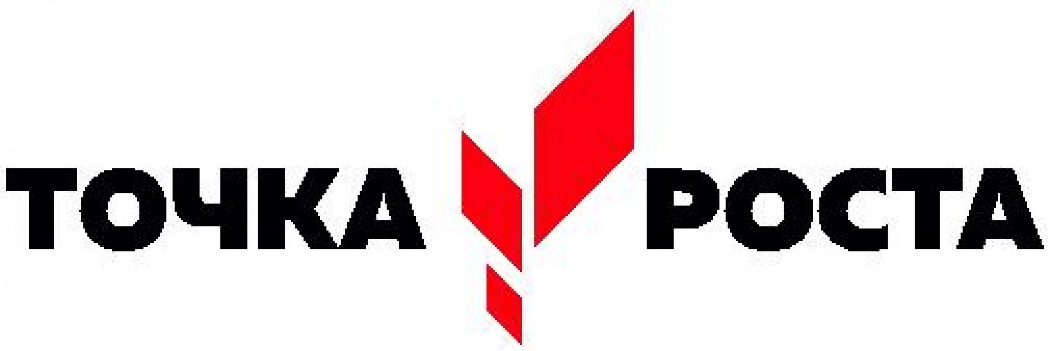 Федеральный проект «Современная школа» национального проекта «Образование»Федеральный проект по созданию центров образования естественно-научной и технологической направленностей «Точка роста»РЕЖИМ ЗАНЯТИЙРежим работы центра "Точка роста" предполагает:- проведение учебных занятий  в соответствии с утвержденным расписанием;- проведение учебных занятий  в соответствии с расписание элективных курсов и элективных учебных предметов;- проведение занятий курсов внеурочной деятельности во второй половине учебного дня в соответствии с утвержденным расписанием и в каникулярное время;- проведение занятий по программам дополнительного образования в соответствии с утвержденным расписаниям.
Возможно проведение занятий вне расписания, если они необходимы для осуществления исследовательской и проектной деятельности.Время работы центра "Точка роста"понедельник- пятница с 8:30 до 16:00Расписание внеурочной деятельностиРасписание элективных учебных предметовРасписание занятий Дополнительного образованияУрокВремяПонедельникВторникСредаЧетвергПятница612.55 – 13.359/За страницами учебника биологии 6 /Занимательная биология715:00 – 15:407 /В мире животных9 /Химия в жизни человека 8 / Эксперементальная химия10 /Практическая биология8/ Эксперементарий по физике814.50 – 15.305/Занимательная биология 11 /Практикум по решению экспериментальных и расчетных задач по химии8 /Будь здоров 7/ Эксперементарий по физике8 /Эксперементальная химия9 /Эксперементарий по физикеУрокВремяПонедельникВторникСредаЧетвергПятница18.15 – 8.55 10 /Основы генетического анализа11 / Молекулярная биология29.05 – 9.45310.05 – 10.45411.05 – 11.45512.05 - 12.45612.55 – 13.355 /Занимательная биология6 /Биолог исследователь 6 /Биолог исследователь5 /Занимательная биология713.50 – 14.30814.50 – 15.30УрокВремяПонедельникСредапятница715:00 – 15:403 /Основы робототехники: LEGO INDUKCION3 Основы робототехники Lego Mindstorms EV33 /Основы робототехники: LEGO 